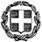 ΘΕΜΑ: «Διδασκαλία της 2ης ξένης γλώσσας στα Δημοτικά Σχολεία για το σχολικό έτος 2023-2024»Σύμφωνα με τη με αριθ. πρωτ. Φ.52/63/12873/Γ1/6-2-2012 (ΦΕΚ 253, τ.Β’/13-02-2012), όπως τροποποιήθηκε με τη με αριθ. πρωτ. Φ12/657/70691/26-04-2016/Δ1 Υπουργική Απόφαση (ΦΕΚ 1324, τ.Β’/11-05-2016), η διδασκαλία της 2ης Ξένης Γλώσσας, Γαλλικής και Γερμανικής πραγματοποιείται στις Ε΄& ΣΤ΄ τάξεις των 4/θέσιων και άνω Δημοτικών Σχολείων του Ενιαίου Τύπου Ολοήμερου Δημοτικού Σχολείου.Για τον ορθό και έγκαιρο προγραμματισμό της διδασκαλίας της 2ης Ξένης Γλώσσας στην Ε’ τάξη των Δημοτικών Σχολείων με λειτουργικότητα από 4/θέσια και άνω θα πραγματοποιηθούν τα ακόλουθα:1. Οι Διευθυντές/ντριες των Δημοτικών Σχολείων με λειτουργικότητα από 4/θέσια και άνω ενημερώνουν για την επιλογή της 2ης Ξένης Γλώσσας τους μαθητές/τριες της Δ΄ τάξης, οι οποίοι/ες θα φοιτήσουν κατά το σχολικό έτος 2023-2024 στην Ε΄ τάξη, καθώς και τους γονείς και κηδεμόνες τους.2. Οι γονείς και οι κηδεμόνες των μαθητών/τριών που θα φοιτήσουν κατά το σχολικό έτος 2023-2024 στην Ε΄ τάξη του Δημοτικού Σχολείου συμπληρώνουν δήλωση με τη γλώσσα προτίμησης του παιδιού τους (Γαλλική ή Γερμανική) και την καταθέτουν στον Διευθυντή/ντρια του Σχολείου τους έως 28 Απριλίου 2023.3. Δημιουργία τμημάτων διδασκαλίας της δεύτερης ξένης γλώσσας.α) Οι μαθητές/τριες διδάσκονται ως 2η ξένη γλώσσα όποια από τις δυο (Γαλλικά-Γερμανικά) έχει την πλειοψηφία των δηλώσεων προτίμησης σε επίπεδο τμήματος, όπως αυτή διαμορφώνεται μετά τις δηλώσεις των μαθητών που θα φοιτήσουν κατά το επόμενο σχολικό έτος στην Ε΄ τάξη. Σε περίπτωση ισοψηφίας στις προτιμήσεις των μαθητών/τριων του τμήματος, διδάσκεται ως 2η ξένη γλώσσα αυτή για την οποία υπάρχουν διαθέσιμες διδακτικές ώρες σε επίπεδο οικείας Διεύθυνσης Πρωτοβάθμιας Εκπαίδευσης. Δεν επιτρέπεται αλλαγή τμήματος μαθητών/τριων λόγω διαφορετικής προτίμησης σε σχέση με τη 2η ξένη γλώσσα που πλειοψήφησε και διδάσκεται στο τμήμα τους.β) Σε σχολεία με δύο ή περισσότερα τμήματα ανά τάξη, οι μαθητές/τριες δύναται να κατανεμηθούν σύμφωνα με τις προτιμήσεις τους σε μεικτά-παράλληλα τμήματα με δυο προϋποθέσεις:i) Ο ελάχιστος αριθμός για τη δημιουργία τμήματος είναι οι 12 μαθητές/τριεςii) Ο αριθμός των παράλληλων τμημάτων δεν μπορεί να υπερβαίνει τον αριθμό των υφιστάμενων τμημάτων Γενικής Παιδείας, π.χ. από 2 τμήματα Γενικής Παιδείας δημιουργούνται αποκλειστικά 2 τμήματα 2ης ξένης γλώσσας, από 3 τμήματα Γενικής Παιδείας δημιουργούνται αποκλειστικά 3 τμήματα 2ης ξένης γλώσσας κτλ.Στις περιπτώσεις που δεν πληρούνται οι προαναφερθείσες (α΄ και β΄) προϋποθέσεις, η 2η ξένη γλώσσα διδάσκεται στο υφιστάμενο τμήμα Γενικής Παιδείας σύμφωνα με την επιλογή της πλειοψηφίας των μαθητών/τριών σε επίπεδο τμήματος.4. Στην περίπτωση κατά την οποία μέχρι την 1η Οκτωβρίου κάθε σχολικού έτους δεν έχει καλυφθεί η θέση του/της εκπαιδευτικού της ξένης γλώσσας που επιλέχθηκε σύμφωνα με τις προβλέψεις των παραπάνω παραγράφων 3 & 4, τότε με απόφαση του οικείου Διευθυντή Πρωτοβάθμιας Εκπαίδευσης, οι μαθητές/τριες διδάσκονται την ξένη γλώσσα για την οποία υπάρχουν διαθέσιμες διδακτικές ώρες σε επίπεδο της οικείας Διεύθυνσης Πρωτοβάθμιας Εκπαίδευσης.5. Οι Διευθυντές/ντριες των Σχολείων, με βάση τις αιτήσεις των γονέων και κηδεμόνων, συμπληρώνουν και υποβάλλουν τον αντίστοιχο Πίνακα στη Διεύθυνση Π.Ε. που ανήκει το σχολείο έως 5 Μαΐου 2023. Οι Διευθυντές/ντριες Π.Ε. συμπληρώνουν συγκεντρωτικό Πίνακα, με βάση τα στοιχεία που θα υποβάλουν οι Διευθυντές/ντριες των Σχολείων και τον αποστέλλουν στην οικεία Περιφερειακή Διεύθυνση Εκπαίδευσης, το αργότερο μέχρι 18 Μαΐου 2023. Την τελική απόφαση λαμβάνει ο Περιφερειακός Διευθυντής Εκπαίδευσης.Τους συγκεντρωτικούς Πίνακες στους οποίους θα αναγράφεται κάθε σχολείο ανά Διεύθυνση Εκπαίδευσης, θα αποστείλουν οι Περιφερειακές Διευθύνσεις Π.Ε. & Δ.Ε. στη Διεύθυνση Σπουδών Προγραμμάτων και Οργάνωσης Π.Ε. του Υ.ΠΑΙ.Θ. μέχρι 31 Μαΐου  2023.Ενέργειες για τη Β’ Ξένη Γλώσσα από το Δημοτικό στο ΓυμνάσιοΣύμφωνα με τη με αριθμ. 53476/ΓΔ4/04-04-2017 (Β’ 1171) Υ.Α. με θέμα: «Επιλογή δεύτερης ξένης γλώσσας και συγκρότηση τμημάτων», οι Διευθυντές/ντριες των Δημοτικών Σχολείων, αφού ενημερωθούν από τους Διευθυντές/ντριες των Γυμνασίων στα οποία διδάσκεται η Ιταλική Γλώσσα, ενημερώνουν εντός του Απριλίου με επιστολή τους μαθητές/τριες της ΣΤ΄ τάξης και τους γονείς και κηδεμόνες τους σχετικά με τη δυνατότητα επιλογής της Ιταλικής Γλώσσας ως 2ης ξένης γλώσσας στο Γυμνάσιο, καλώντας τους να υποβάλουν σχετική γραπτή δήλωση μέχρι την 17η Μαΐου  2023.Ενημερώνουν, επίσης, τους γονείς και κηδεμόνες των μαθητών/τριών της ΣΤ΄ τάξης με επιστολή τους εντός του Μαΐου ότι, κατ’ εξαίρεση, όποιοι/ες έχουν λόγους να επιλέξουν στο Γυμνάσιο διαφορετική 2η ξένη γλώσσα από αυτή που διδάχτηκαν στο Δημοτικό, δύνανται να υποβάλουν αιτιολογημένη γραπτή αίτηση μέχρι την 17η Μαΐου  2023. Τέλος, οι Διευθυντές/ντριες των Δημοτικών Σχολείων με τη λήξη των μαθημάτων αποστέλλουν στα Γυμνάσια μαζί με τους τίτλους Σπουδών, βεβαίωση για τη 2η ξένη γλώσσα που έχει διδαχθεί ο μαθητής στο Δημοτικό και κατά περίπτωση: α) τις σχετικές δηλώσεις για την Ιταλική Γλώσσα και β) τις αιτιολογημένες αιτήσεις για την αλλαγή της 2ης ξένης γλώσσας από αυτή που διδάχτηκε στο δημοτικό.Συν.: 1. Πίνακας 1- Φόρμα στοιχείων Β’ Ξένης Γλώσσας, 2023-2024 - ΣΧΟΛΙΚΗ ΜΟΝΑΔΑ           2. Πίνακας 2- Φόρμα στοιχείων Β’ Ξένης Γλώσσας, 2023-2024- Διεύθυνση Πρωτοβάθμιας Εκπαίδευσης.            3. Υπεύθυνη Δήλωση Γονέα                                                                                Ο ΠΡΟΪΣΤΑΜΕΝΟΣ ΤΗΣ ΓΕΝΙΚΗΣ ΔΙΕΥΘΥΝΣΗΣ ΣΠΟΥΔΩΝΚΩΝΣΤΑΝΤΙΝΟΣ ΤΣΑΧΑΛΑΣΕσωτ. Διανομή:1.Γρ. Υπουργού2.Γρ. Υφυπουργού Παιδείας & Θρησκευμάτων2.Γρ. Γεν. Γραμματέα Π.Ε., Δ.Ε. & Ε.Α.3.Γεν. Δ/νση Σπουδών Π.Ε & Δ.Ε.4.Δ/νση Σπουδών Προγραμμάτων & Οργάνωσης Δ.Ε. Τμ. Α’5.Δ/νση Σπουδών Προγραμμάτων & Οργάνωσης Π.Ε. Τμ. Α’     ΠΑΡΑΡΤΗΜΑ Α – ΠΙΝΑΚΑΣ ΑΠΟΔΕΚΤΩΝΑ. ΑΠΟΣΤΟΛΗ ΨΗΦΙΑΚΑ ΥΠΟΓΕΓΡΑΜΜΕΝΟΥ ΠΙΣΤΟΥ ΑΝΤΙΓΡΑΦΟΥ ΜΕΣΩ ΗΛΕΚΤΡΟΝΙΚΟΥ ΤΑΧΥΔΡΟΜΕΙΟΥΕΛΛΗΝΙΚΗ ΔΗΜΟΚΡΑΤΙΑΥΠΟΥΡΓΕΙΟ ΠΑΙΔΕΙΑΣ ΚΑΙ ΘΡΗΣΚΕΥΜΑΤΩΝ-----ΝΑ ΑΠΟΣΤΑΛΕΙ ΜΕ ΗΛΕΚΤΡΟΝΙΚΟ ΤΑΧΥΔΡΟΜΕΙΟΒαθμός Ασφαλείας: Να διατηρηθεί μέχρι:Βαθμός Προτεραιότητας:Μαρούσι, 05  - 04 -2023Αρ. Πρωτοκόλλου: Φ52/40220/Δ1             ΠΡΟΣ: ΟΠΩΣ ΠΑΡΑΡΤΗΜΑ Α΄             ΓΕΝΙΚΗ ΓΡΑΜΜΑΤΕΙΑ ΠΡΩΤΟΒΑΘΜΙΑΣ, ΔΕΥΤΕΡΟΒΑΘΜΙΑΣ ΕΚΠΑΙΔΕΥΣΗΣ ΚΑΙ ΕΙΔΙΚΗΣ ΑΓΩΓΗΣΓΕΝΙΚΗ ΔΙΕΥΘΥΝΣΗ ΣΠΟΥΔΩΝ ΠΡΩΤΟΒΑΘΜΙΑΣ ΚΑΙ ΔΕΥΤΕΡΟΒΑΘΜΙΑΣ ΕΚΠΑΙΔΕΥΣΗΣΔΙΕΥΘΥΝΣΗ ΣΠΟΥΔΩΝ, ΠΡΟΓΡΑΜΜΑΤΩΝ & ΟΡΓΑΝΩΣΗΣ Π.Ε. & Δ.Ε.ΤΜΗΜΑΤΑ Α’ ΣΠΟΥΔΩΝ ΚΑΙ ΕΦΑΡΜΟΓΗΣ ΠΡΟΓΡΑΜΜΑΤΩΝΝΑ ΑΠΟΣΤΑΛΕΙ ΜΕ ΗΛΕΚΤΡΟΝΙΚΟ ΤΑΧΥΔΡΟΜΕΙΟΒαθμός Ασφαλείας: Να διατηρηθεί μέχρι:Βαθμός Προτεραιότητας:Μαρούσι, 05  - 04 -2023Αρ. Πρωτοκόλλου: Φ52/40220/Δ1             ΠΡΟΣ: ΟΠΩΣ ΠΑΡΑΡΤΗΜΑ Α΄             Ταχ. Δ/νση	: Ανδρέα Παπανδρέου 37Τ.Κ. – Πόλη	: 15180 – ΜαρούσιΙστοσελίδα	: http://www.minedu.gov.gr Email	: spudonpe@minedu.gov.gr Πληροφορίες	: Σ. Λαπατά: Ε. ΣιαβελήΤηλέφωνο	: 210 3443372ΝΑ ΑΠΟΣΤΑΛΕΙ ΜΕ ΗΛΕΚΤΡΟΝΙΚΟ ΤΑΧΥΔΡΟΜΕΙΟΒαθμός Ασφαλείας: Να διατηρηθεί μέχρι:Βαθμός Προτεραιότητας:Μαρούσι, 05  - 04 -2023Αρ. Πρωτοκόλλου: Φ52/40220/Δ1             ΠΡΟΣ: ΟΠΩΣ ΠΑΡΑΡΤΗΜΑ Α΄             Α/ΑΕπωνυμίαΔιεύθυνση Ηλεκτρονικού  Ταχυδρομείου1Περιφερειακές Δ/νσεις Π.Ε. & Δ.Ε.pde@sch.gr2Διευθύνσεις Π.Ε.                           dipe@sch.gr 3           Σύμβουλοι Εκπαίδευσης Π.Ε. (μέσω των Δ/νσεων Π.Ε.)4Δημόσια Δημοτικά Σχολεία(μέσω των Δ/νσεων Π.Ε.)